Publicado en  el 29/09/2015 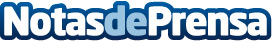 MAPFRE realizará en Málaga revisiones de vehículos gratuitasDatos de contacto:Nota de prensa publicada en: https://www.notasdeprensa.es/mapfre-realizara-en-malaga-revisiones-de_1 Categorias: Seguros http://www.notasdeprensa.es